HUBUNGAN ANTARA EMOTIONAL LABOR DENGAN ORGANIZATIONAL CITIZENSHIP BEHAVIOR PADA PERAWAT RSUD dr. R. GOETENG TAROENADIBRATA PURBALINGGADiajukan kepada Fakultas Psikologi Universitas Diponegoro untuk Memenuhi Sebagian dari Syarat-Syarat Memperoleh Derajat Sarjana Psikologi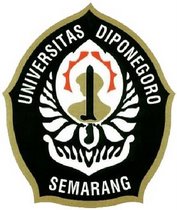 Disusun Oleh :Gesya Arsih WindhaniM2A009155FAKULTAS PSIKOLOGIUNIVERSITAS DIPONEGOROSEMARANG2015HUBUNGAN ANTARA EMOTIONAL LABOR DENGAN ORGANIZATIONAL CITIZENSHIP BEHAVIOR PADA PERAWAT RSUD dr. R GOETENG TAROENADIBRATAOleh :Gesya Arsih WindhaniM2A009155FAKULTAS PSIKOLOGIUNIVERSITAS DIPONEGOROABSTRAKPenelitian ini bertujuan untuk mengetahui hubungan antara emotional labor dengan organizational citizenship behavior pada perawat RSUD. Populasi penelitian adalah perawat RSUD dr. R Goeteng Taroenadibrata Purbalingga sebanyak 161 perawat. Sampel penelitian sebanyak 82 perawat dengan mean usia 36 tahun. Sampel diambil dengan cara acak pada semua bangsal sesuai kebutuhan penelitian. Pengumpulan data menggunakan Skala Organizational Citizenship Behavior (18 aitem,α =0.83) dan Skala Emotional Labor (17 aitem,α =0.81). Hasil penelitian menunjukkan  hubungan positif  antara emotional labor dengan organizational citizenship behavior pada perawat dr. R Goeteng Taroenadibrata Purbalingga dengan rxy=0,391 dan p=0,000 (p<0,05).  Emotional labor memberikan sumbangan efektif sebesar 15,3%  pada organizational citizenship behavior.Kata kunci: emotional labor, organizational citizenship behavior, perawat.